Информация Управления Пенсионного фонда в Каргасокском районе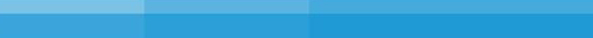 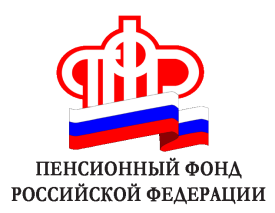 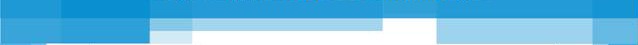 Вместо пенсионного удостоверения – справка, подтверждающая статус пенсионера 	С 1 января 2015 года вступил в силу закон «О страховых пенсиях», предусматривающий новые правила назначения, установления, перерасчета и корректировки пенсии, а также обращения за ней. Еще одно нововведение, установленное действующим законодательством, - отмена пенсионных удостоверений. 	Это нововведение касается только тех, кто уходит на заслуженный отдых или получает право на пенсию по потере кормильца, инвалидности с 2015 года. Изымать имеющиеся на руках пенсионные удостоверения никто не будет. 	С одной стороны, роль пенсионного удостоверения, как документа, была незначительна. Данное удостоверение никогда не удостоверяло личность гражданина из-за отсутствия фотографии, в связи с чем, к примеру, по нему нельзя было взять кредит в банке, приобрести авиа или железнодорожный билет, путевку. 	С другой стороны, в некоторых обстоятельствах пенсионное удостоверение используется пенсионером для подтверждения его статуса. К примеру, оно дает гражданам возможность пользоваться льготами и скидками при приобретении лекарств в аптеке, билетов в музей или театр и т.д. 	Изменения законодательства никак не должны отразиться на социальных правах граждан. 	Пенсионный фонд учел этот момент и предоставил возможность гражданам, в случае необходимости, получить справку с требуемой информацией, которая ранее указывалась в пенсионном удостоверении. 	Такого рода справку можно п олучить лично или через представителя при обращении к специалисту клиентской службы территориального органа ПФР или через многофункциональные центры. Кроме этого, ее можно заказать на официальном сайте Пенсионного фонда РФ, зайдя в «Личный кабинет застрахованного лица», либо воспользовавшись вкладкой «Предварительный заказ документов». Через два дня справку можно будет получить в территориальном органе Пенсионного фонда по месту жительства. 	Также необходимо отметить, что органы Пенсионного фонда в рамках межведомственного взаимодействия направляют сведения о факте установления пенсии органам, предоставляющим государственные и муниципальные услуги. 